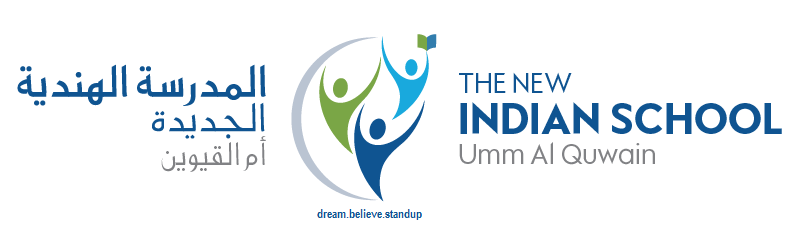 INFORMATION TECHNOLOGYQUESTION BANKGRADE 10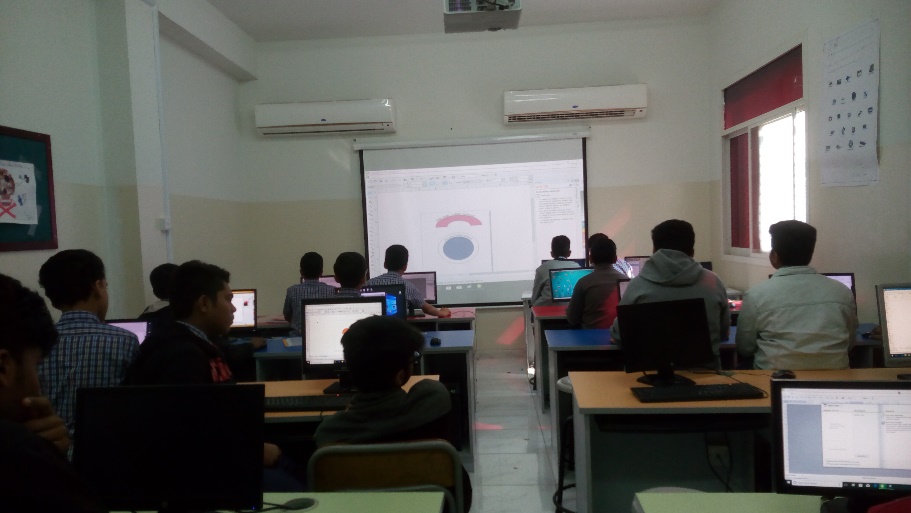 PREPARED BYMs.NIMMY & Ms.MALARVIZHI